AUTOÉVALUATION ET ÉVALUATION DE L’ACTIVITÉMÉTHODES ET CAPACITÉS : ANALYSER ET MANIPULER→EXPLOITER, ORGANISER ET SYNTHÉTISER DES INFORMATIONSPRODUIRE, COMMUNIQUER, ÊTRE AUTONOME→DEVENIR PLUS AUTONOME EN TRAVAILLANT EN ÉQUIPE→PRODUIRE UN ECRIT PROBLEMATISÉ, ARGUMENTÉ  ET  STRUCTURÉ« On n’aura pas travaillé ni produit pour rien depuis 2 ans…. »THÈME : DYNAMIQUES TERRITORIALES, COOPÉRATIONS ET TENSIONS DANS LAMONDIALISATION«Quelles sont les inégalités d’accès à la mondialisation des différents territoires à toutes les échelles ?»A l’aide de la « mallette à ressources » et du corpus documentaire mon îlot doit être capable de prélever et d’organiser les informations en vue de réaliser un écrit structuré et problématisé. A partir de la problématique posée, votre groupe doit dégager un plan cohérent en plusieurs parties qui devront être alimentées de nombreux exemples variés issus de différentes aires géographiques. Il s’agira de produire un travail écrit répondant à la problématique en jouant sur le jeu des échelles. L’expression écrite devra être soignée.PROTOCOLERépartissez-vous en îlots de 4 élèves.Découverte de la « mallette à ressources » et du corpus documentaire. Elaboration des premiers prélèvements d’informations. Faire surgir un plan capable de répondre à la problématique de façon pertinente. Dégagez les idées essentielles de chaque partie dégagée et récolter le plus d’exemples précis.Rédiger votre réponse en étant le plus clair et le plus lisible possible. Utilisez le bon vocabulaire et un niveau de langue correct.Remettez votre production au professeur.Communication des résultats la 4ème heure en classe entière. TEMPS : 3H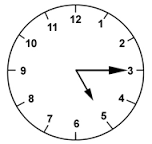 NomsUne belle réussiteUne belle réussitePlutôt correctPlutôt correctDes difficultés qui persistent Des difficultés qui persistent Cela reste trop compliqué Cela reste trop compliqué NomsMOIPROFMOIPROFMOIPROFMOIPROFNous avons su prélever l’essentiel, nous disposons d’un grand nombre d’exemples variés, pris différentes aires géographiquesNous avons organisé nos idées en vue de proposer un plan,Nous avons organisé nos idées selon une approche multiscalaireNous avons  su raisonner et argumenter en illustrant le tout par des exemples précisNous avons su rédiger de façon cohérente, claire, dans un français correctCommentaires qualitatifs du groupe:Commentaires du professeur :Commentaires qualitatifs du groupe:Commentaires du professeur :Commentaires qualitatifs du groupe:Commentaires du professeur :Commentaires qualitatifs du groupe:Commentaires du professeur :Commentaires qualitatifs du groupe:Commentaires du professeur :Commentaires qualitatifs du groupe:Commentaires du professeur :Commentaires qualitatifs du groupe:Commentaires du professeur :Commentaires qualitatifs du groupe:Commentaires du professeur :Commentaires qualitatifs du groupe:Commentaires du professeur :